PRESSEMITTEILUNG 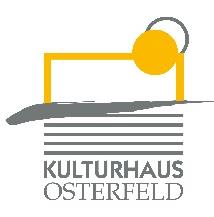 Samstag, 12. Februar 2022 um 20.30 UhrKulturhaus Osterfeld – Großer SaalChaostheater OropaxTestsieger am Scheitel.Die Beauty-Ritter der ComedyOropax, die nie weg gewesenen Beauty-Ritter der Comedy, sind zurück.Im Handgebäck: die Show „Testsieger am Scheitel.“.Traditionell tollkühn feiern die intellektuellen Underdogs ein buntes Gipfeltreffen der Sinnlosigkeit. Im Rausch des Abends starten sie ein Festival der Wortakrobatik. Im Nirwana zwischen Irrwitz und herrlichem Wahnsinn werden alle Geister befreit.Bestochene ZuschauerInnen und bezahlte Verwandte bewerteten diese Show übrigens als „enorm lustig“ und geben acht von fünf Sternen ******. Thomas und Volker, die langsamsten Shootingstars der Comedy-Geschichte, sind diesmal Testsieger in der haarigen Kategorie Scheitel mit Punkt – aber ohne Pony.„Testsieger am Scheitel.“ präsentiert u.a.: den Geh-heim-Agenten Pinski, doppelte Biberzähne, barockes Rock-go-go, das Geheimnis der Mehrzahl und tropische Mönche. Der kahlköpfige Volker feiert ausgefallen sein Kamm-Bäck – denn nur so wird der Weg frei zur GmbHaar.Was aber hat Thomas noch, was Volker nicht mehr hat? Wo macht der Scheitel seinen Punkt? Wer ist der Sieger der Testsieger?Erlesen Sie gerade den Unterschied zwischen Fritteusen und Friseusen?Es lebe die doppelte Mönch-Singularität, es lebe diese analoge Liveshow!Es lebe der brüderliche Zweiheitsdrang!

VK: € 23,20 / erm. 19,80 · AK: € 24,70 / erm. 20,70 / StuditicketKarten und Informationen gibt es im Kulturhaus Osterfeld (07231) 3182-15, dienstags bis freitags, 14.00 bis 18.00 Uhr, per Mail unter: karten@kulturhaus-osterfeld.de und an allen bekannten Vorverkaufsstellen oder unter www.kulturhaus-osterfeld.de.Pforzheim, den 18.01.2022i.A. Christine SamstagPresse und Sekretariat